$135,000.00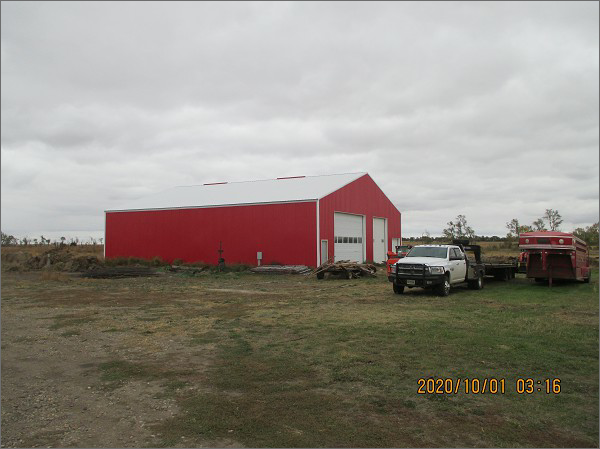 SUNRISE BANK – MILLER32112 US HWY 12, BOWDLEW 1203.84’ OF 836.88’ OF SW4 23-123-74RECORD #7752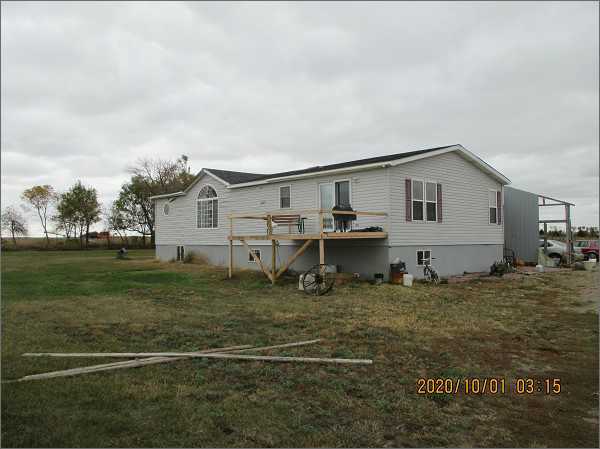 23.12 ACRES                                                  2 BEDROOMS ABOVE1999 MANUFACTURED HOME                  2 BEDROOMS BELOWGROUND FLOOR 1680 SQ FT                     2 ½ BATHSBASEMENT FINISHED 1000 SQ FT2005; 28’ X 40’ GARAGE $8,000; 30’ X 60’ BARN MOVED IN30’ X 40’ MACHINE SHED 6/12/19 SHERIFF CERT. 6/15/20 SHERIFF DEED               RECORD #7752